РЕШЕНИЕПОМШУÖМот  30 июня 2021 г. № 7/2021 –  116О внесении изменений в решение  Совета муниципального образования городского округа «Сыктывкар» от 10.06.2019  № 39/2019-544Руководствуясь статьей  26.1. Федерального закона от 06.10.2003 № 131-ФЗ «Об общих принципах организации местного самоуправления в Российской Федерации», статьей 17.1.  Устава муниципального образования городского округа «Сыктывкар»,Совет муниципального образования городского округа «Сыктывкар»РЕШИЛ:Внести в решение Совета муниципального образования городского округа «Сыктывкар» от 10.06.2019 № 39/2019-544 «Об утверждении положения о сходе граждан в сельских населенных пунктах муниципального образования городского округа «Сыктывкар»» следующие изменения:        в приложении к решению  пункт 3.2 дополнить абзацем следующего содержания:«- в целях рассмотрения и обсуждения инициативного проекта, определения его соответствия интересам жителей муниципального образования городского округа «Сыктывкар» или его части, целесообразности реализации инициативного проекта, а также принятия решения о поддержке инициативного проекта;- в целях возложения полномочий на инициаторов проекта или других граждан, проживающих на территории муниципального образования городского округа «Сыктывкар»,  по осуществлению общественного контроля за реализацией инициативного проекта в формах, не противоречащих законодательству Российской Федерации.».2. Настоящее решение вступает в силу со дня его официального опубликования.Глава МО ГО «Сыктывкар» –руководитель администрации                                                       Н.С. ХозяиноваПредседатель СоветаМО ГО «Сыктывкар»                                 				      А.Ф. ДюСОВЕТМУНИЦИПАЛЬНОГО ОБРАЗОВАНИЯГОРОДСКОГО ОКРУГА «СЫКТЫВКАР»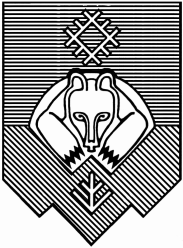 «СЫКТЫВКАР» КАР КЫТШЛÖН МУНИЦИПАЛЬНÖЙ ЮКÖНСА СÖВЕТ 